UPOZNAVANJE ŠKOLE I RADNE OKOLINE:SVETI NIKOLA (7.12.)SVETI  NIKOLA  JE  ZAŠTITNIK  DJECE,  PUTNIKA  I POMORACA.BLAGDAN  SVETOG  NIKOLE  OBILJEŽAVAMO 6. PROSINCA.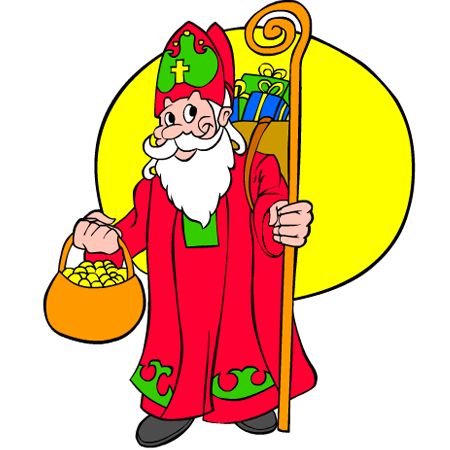 U NASTAVKU PROČITAJ SLIKOPRIČU O SVETOM NIKOLI I ODGOVORI NA PITANJE!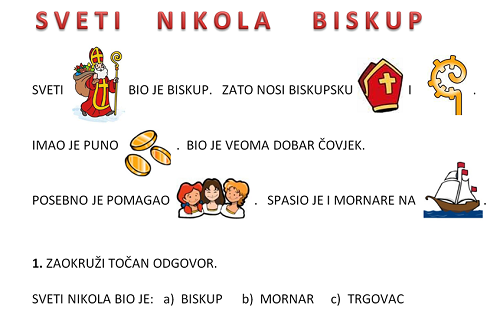 